ÇOCUKLARA; TOPRAK, SU, BİTKİ, CANLILAR VE EKOLOJİK YAŞAMGaziantep üniversitesi Çevre Araştırma Merkezi (GÜÇAMER) ve Gaziantep Üniversitesi Çevre Topluluğu (GÜÇET), 27.10.2016 Perşembe günü Yaşıyorum Yaşatıyorum projesi kapsamında; “Bir Yuva da Sen Yap” etkinliği adı ile Gaziantep Üniversitesi Kreş ve Anaokulunda eğitim-öğretim gören çocuklara “Toprak, su, bitki, canlılar ve ekolojik yaşam hakkında bilgi vermek” amacı ile bir etkinlik düzenledi.Çocuklara; toprak, su, bitki, canlılar ve ekolojik yaşam ve önemleri konusunda Esra KODAZ ve Seda POLAT isimli topluluk öğrencileri tarafından sunum eşliğinde bilgi verildi. Suyun oluşumu ve yaşamımızdaki önemi, canlıların suya olan ihtiyaçları, suyun israf edilmeden kullanılması ve susuz yaşamın etkileri konusunda çocuklara bilgi verildi. Su olmadan hayat olamayacağı, hayatın her aşamasında suya olan ihtiyacımız ve su tasarrufunun önemine değinildi. Su olmadan toprağın, toprak ve su olmadan bitkinin ve su, toprak ve bitki olmadan da diğer canlıların yaşayamayacağı resimlere çocuklara anlatıldı.  Etkinliğe Rektör Yardımcısı Prof. Dr. Savaş GÜRSOY, Sağlık Kültür ve Spor Daire Başkanı Mehmet İŞBİLİR, Kreş ve Anaokulu öğretmen ve öğrencileri ile topluluk öğrencileri katıldı.	Etkinlik sonunda Kreş ve Anaokulu öğrencileri tarafından yapılan 10 adet kuşyemliği ve 10 adet de kuş evi Kreş ve Anaokulunun bahçesindeki ağaçlara asıldı. Ayrıca Şehitkâmil Belediyesi MÖP tarafından çocuklara ve katılımcılara yeşeren kalem ve not defterleri dağıtıldı.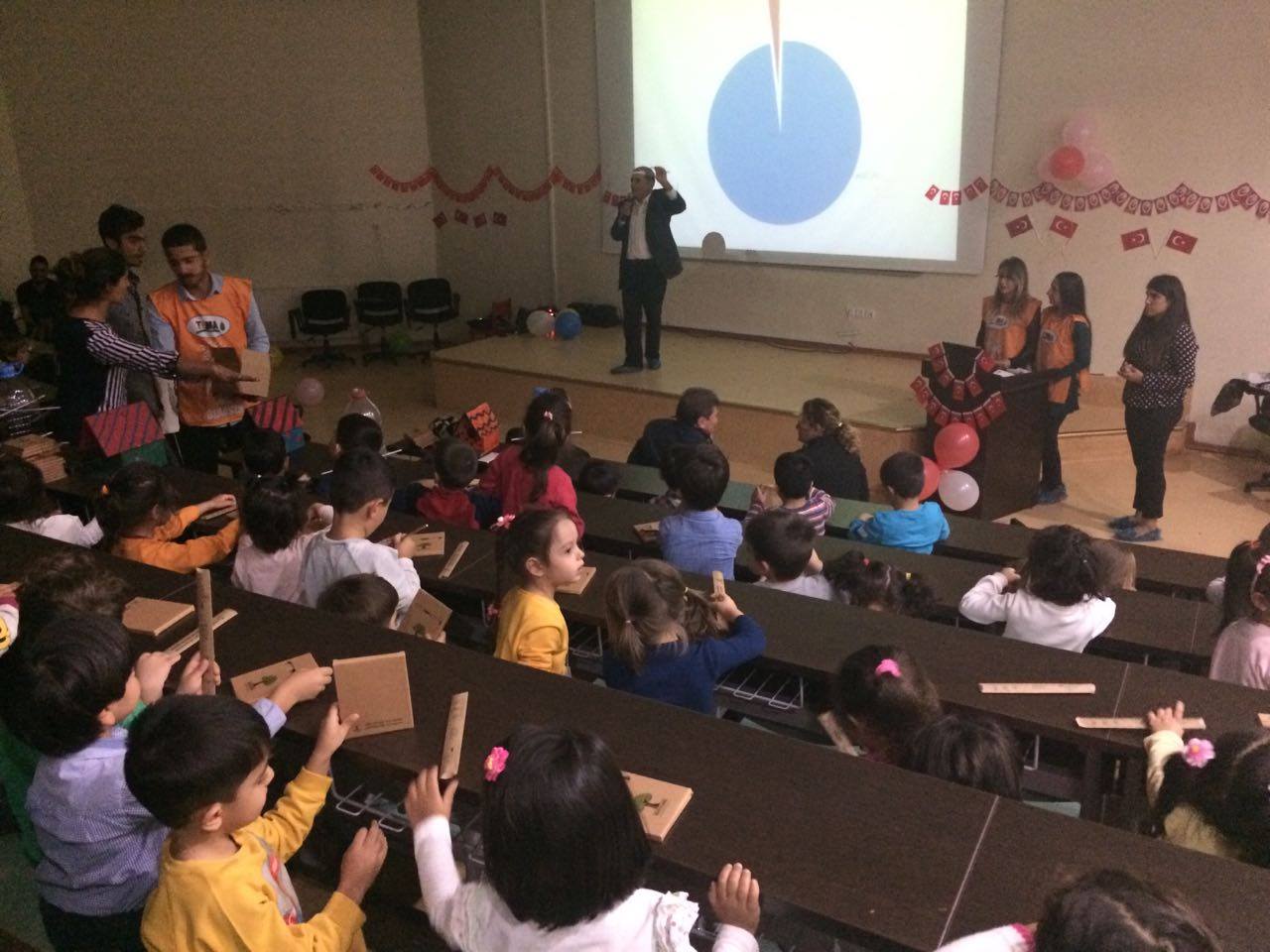 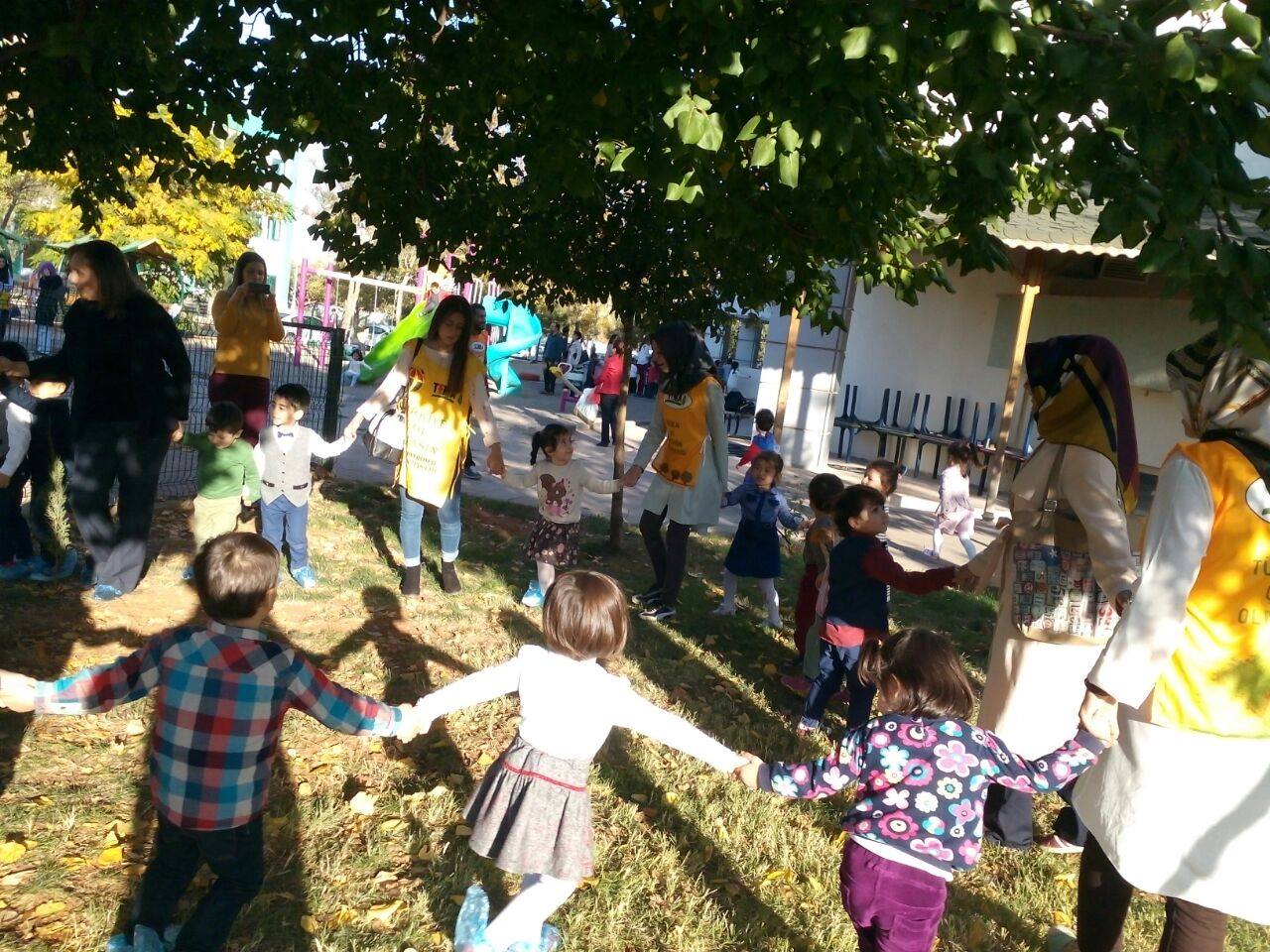 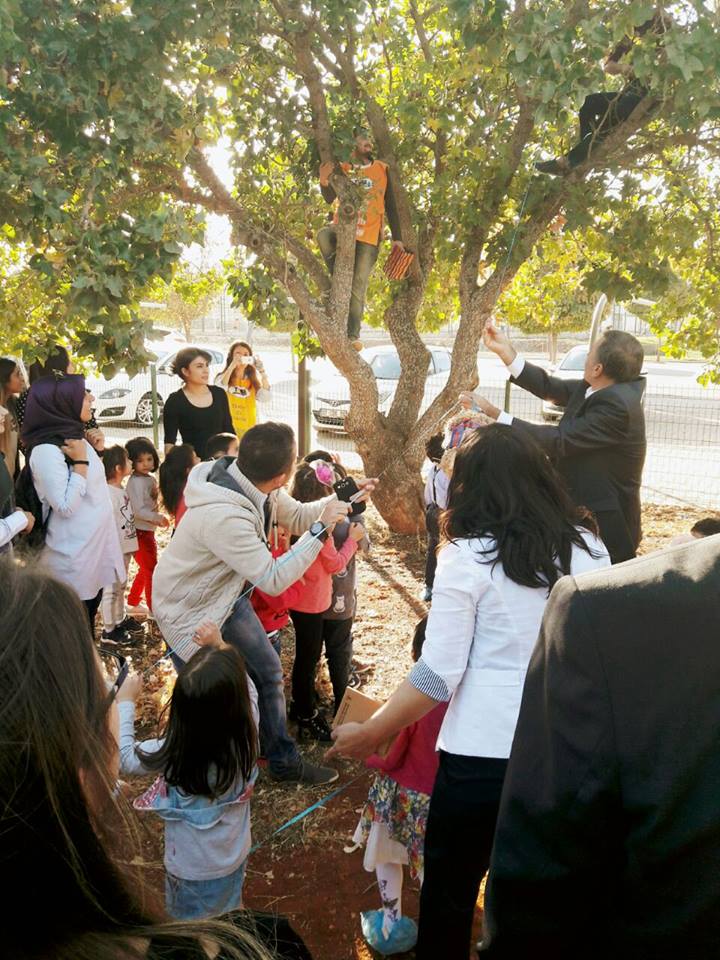 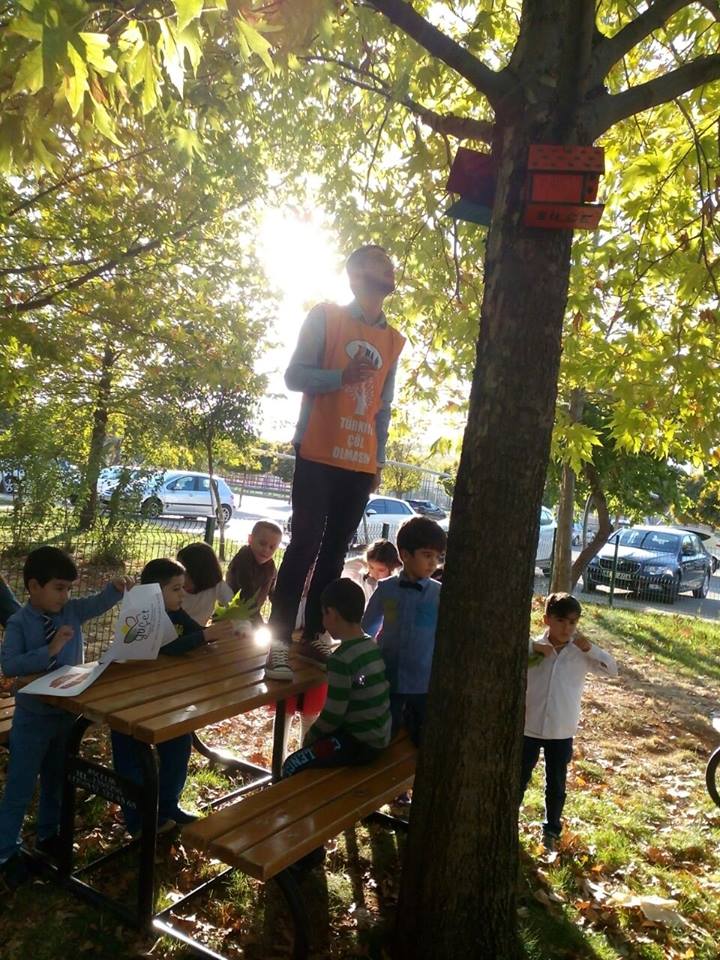 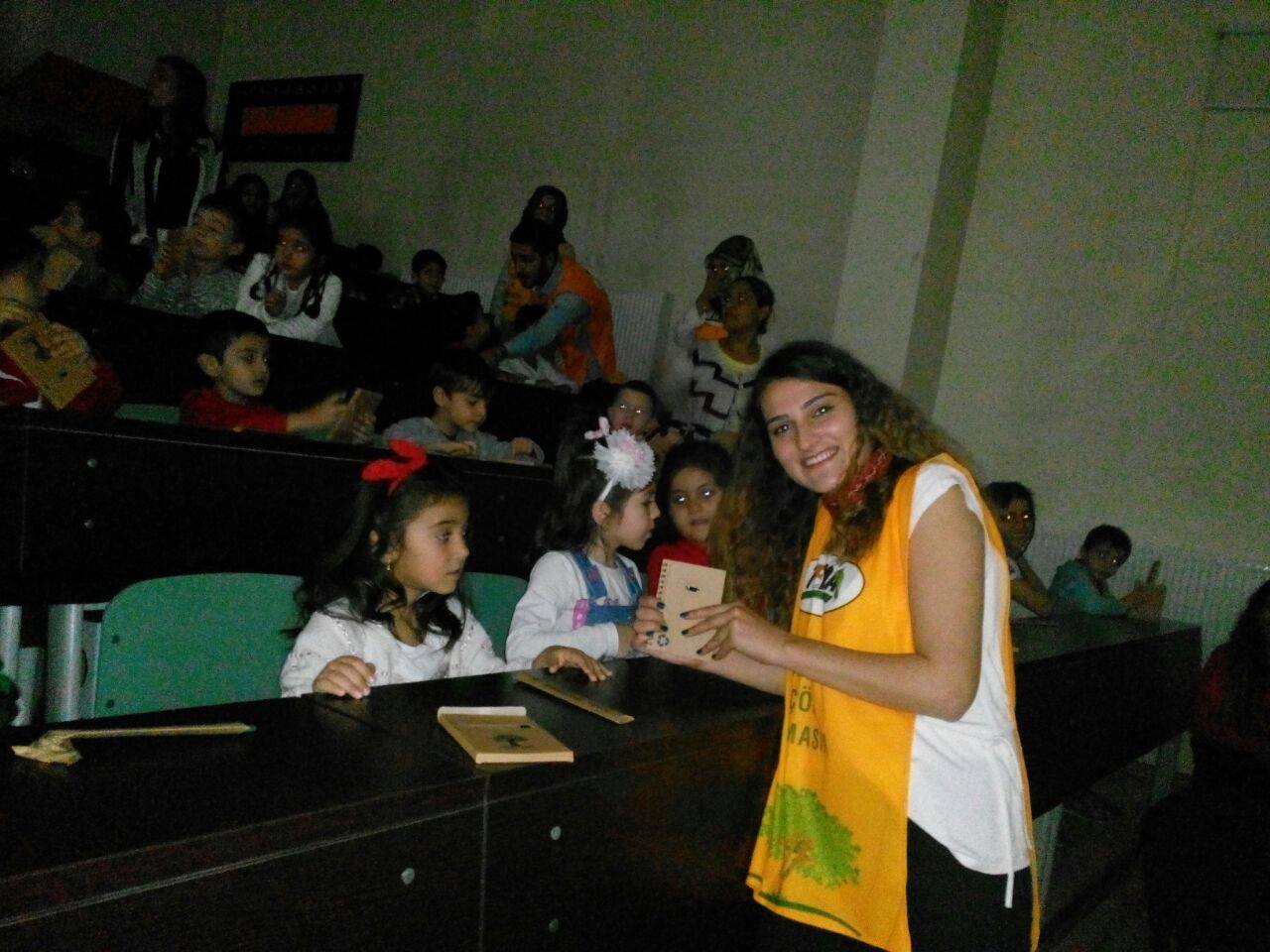 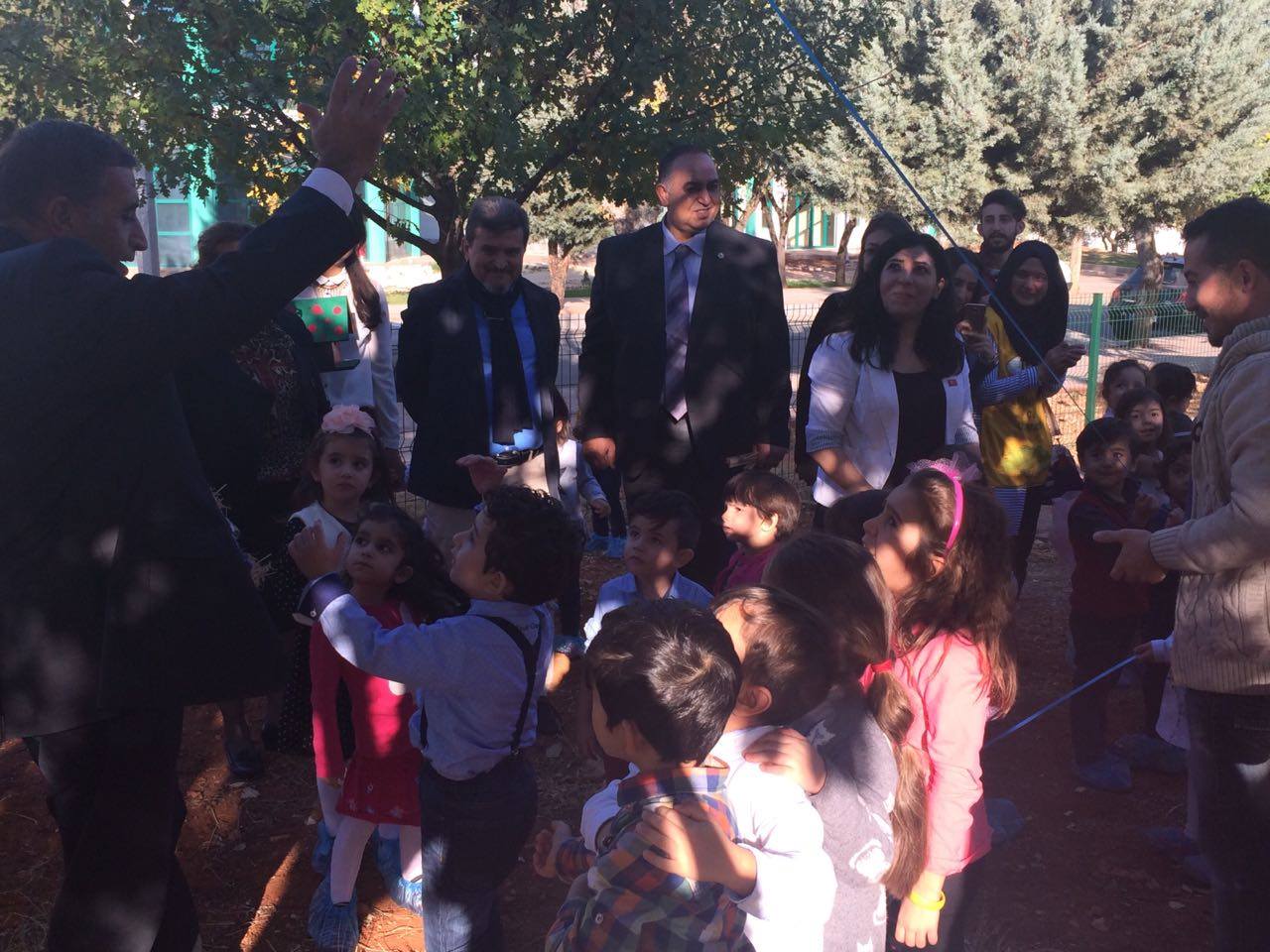 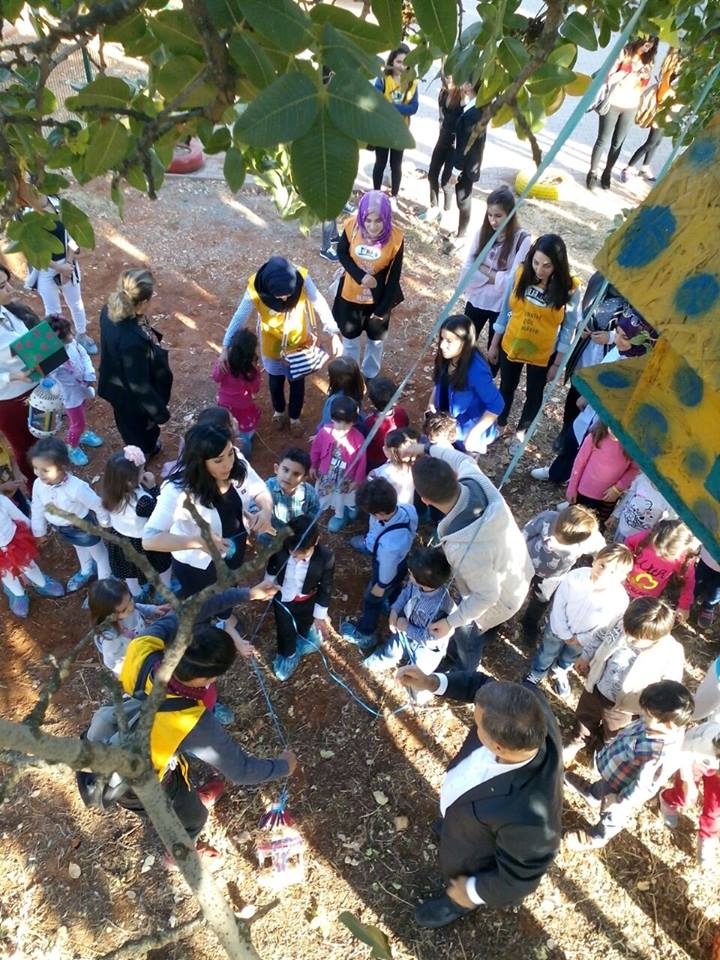 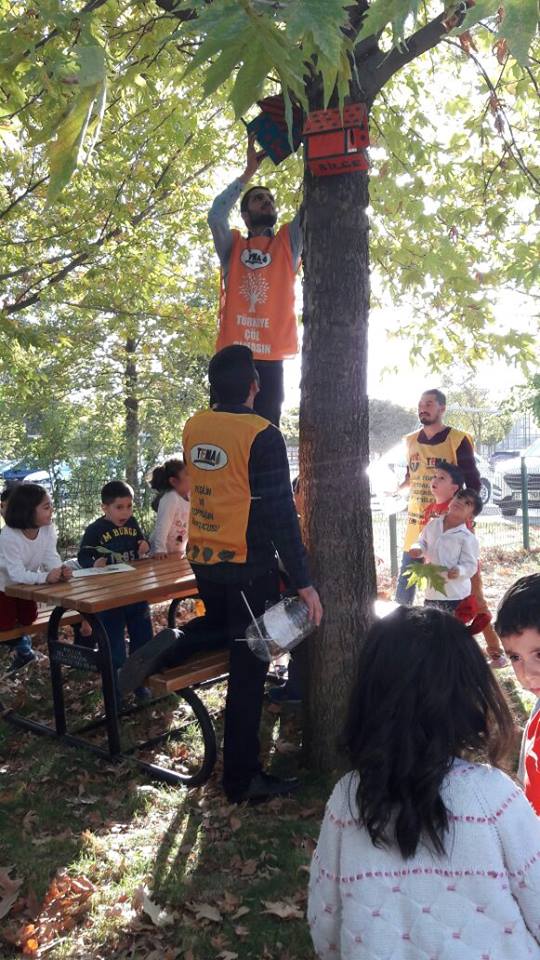 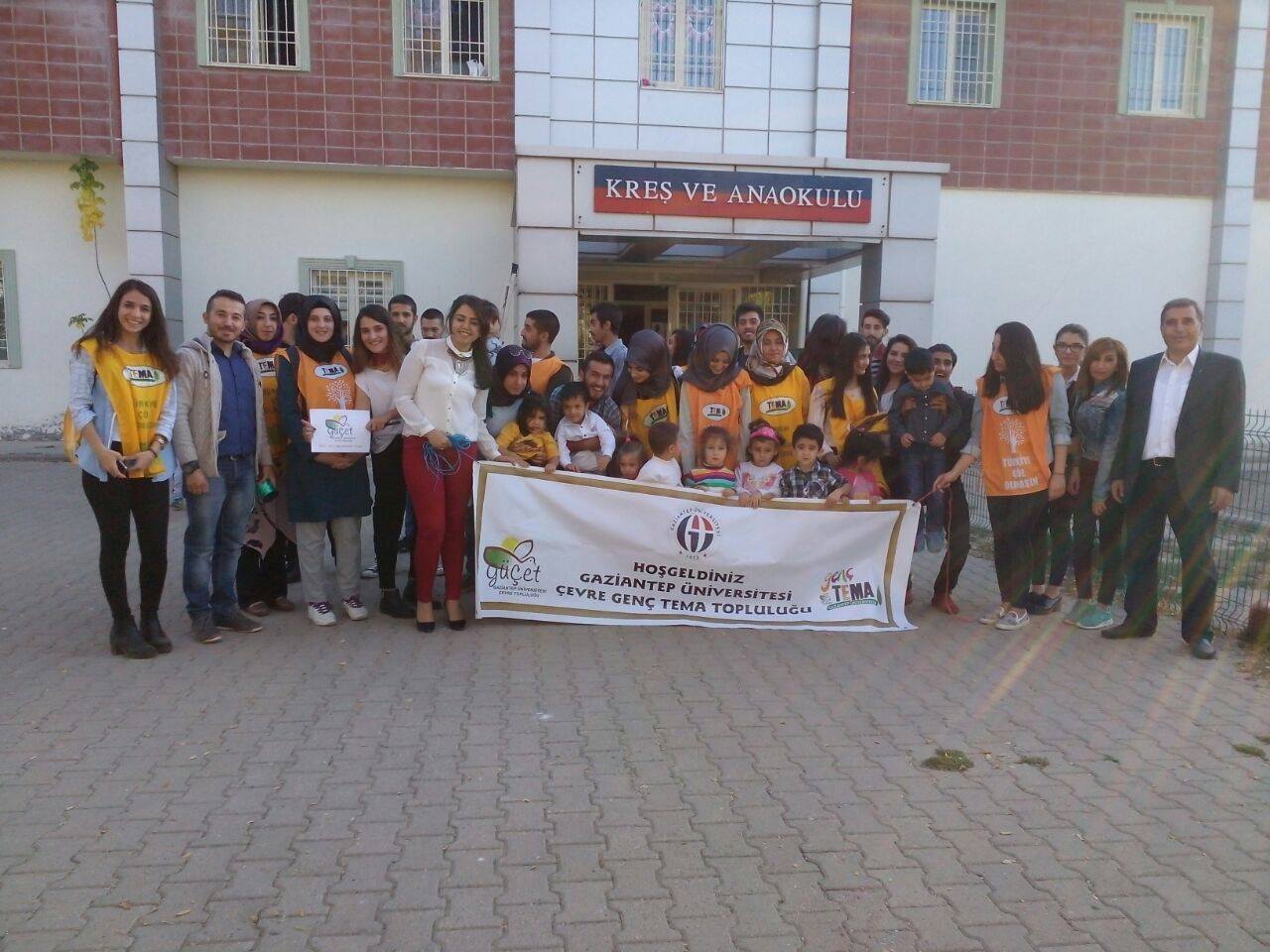 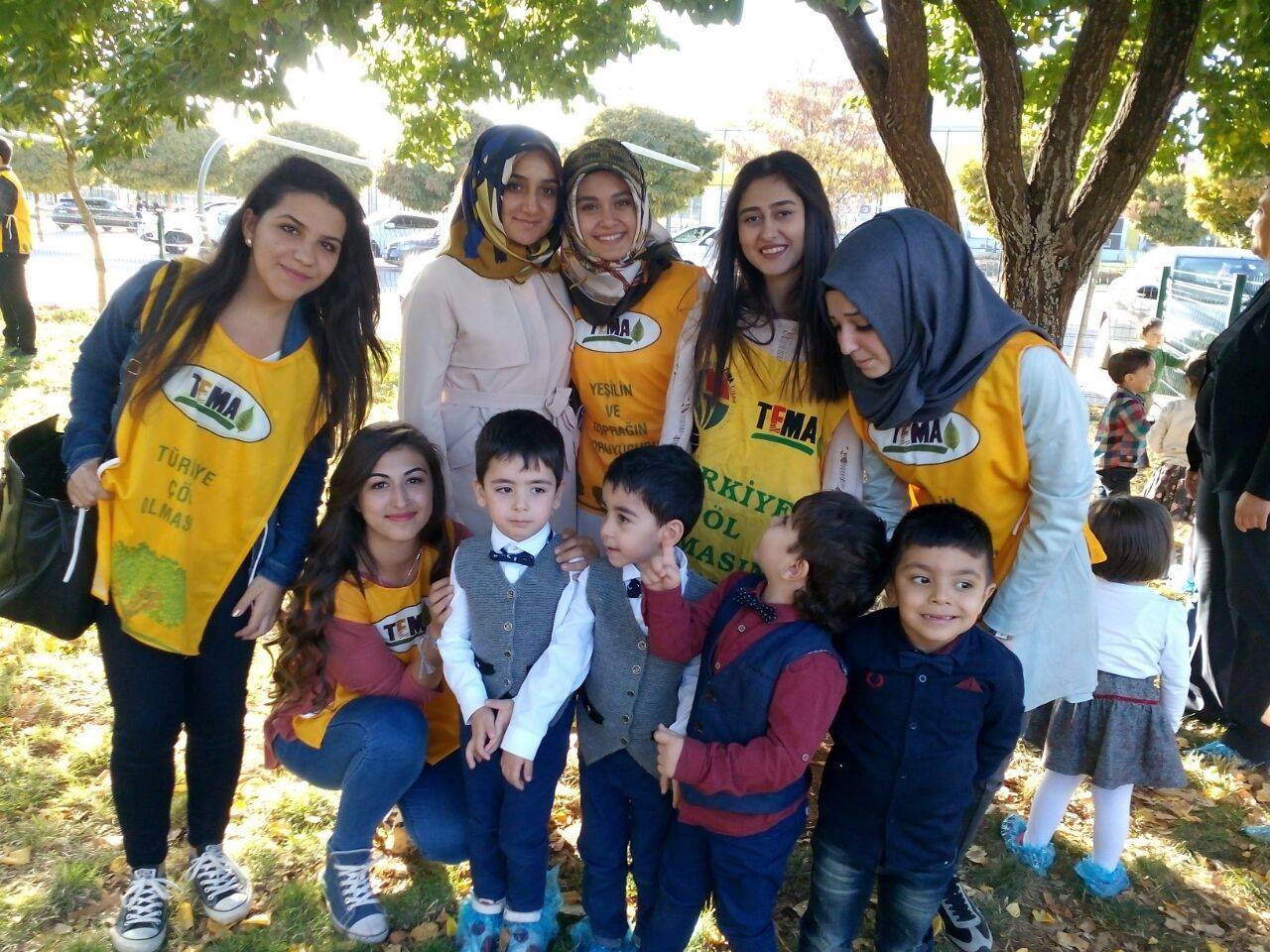 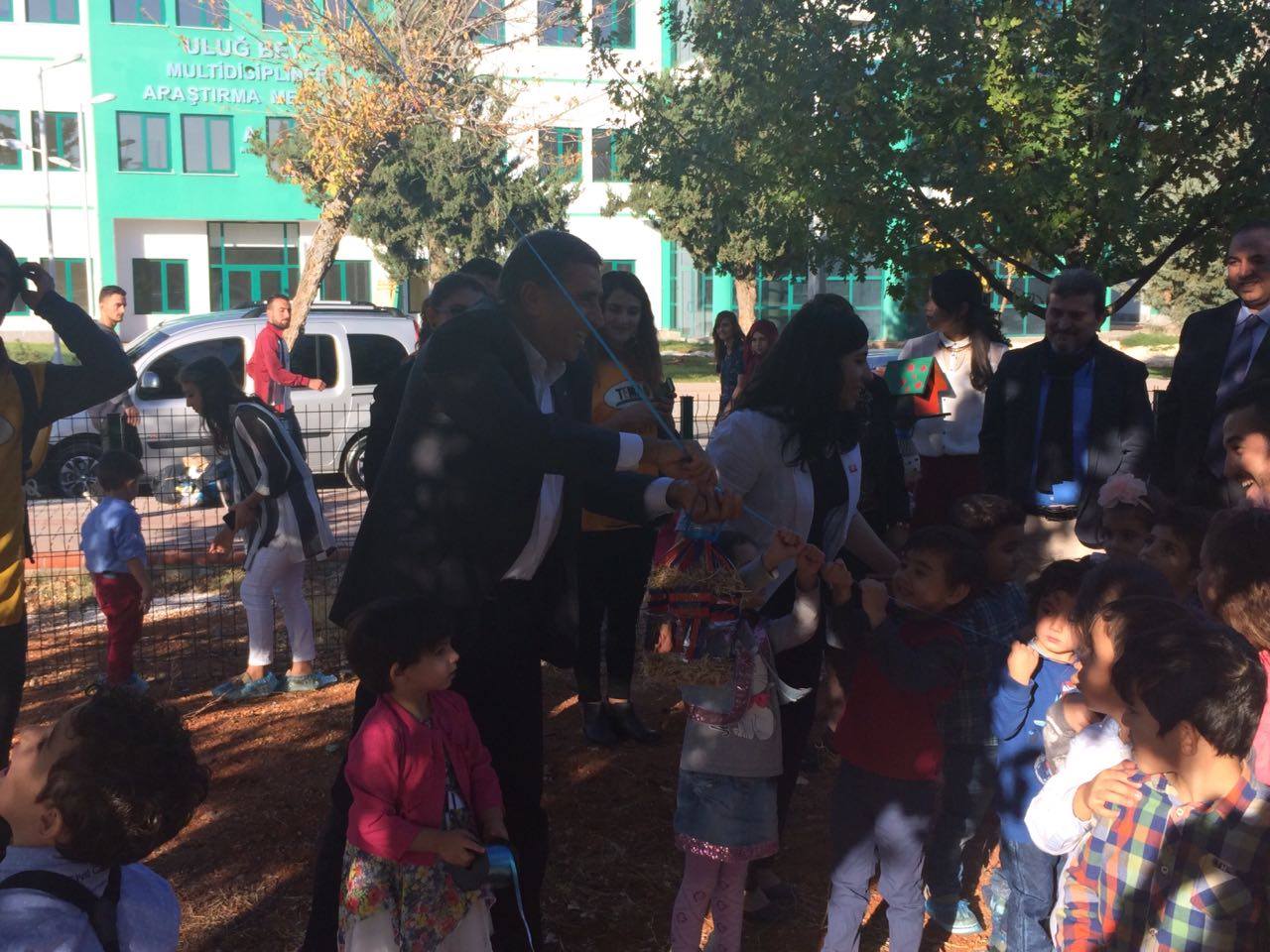 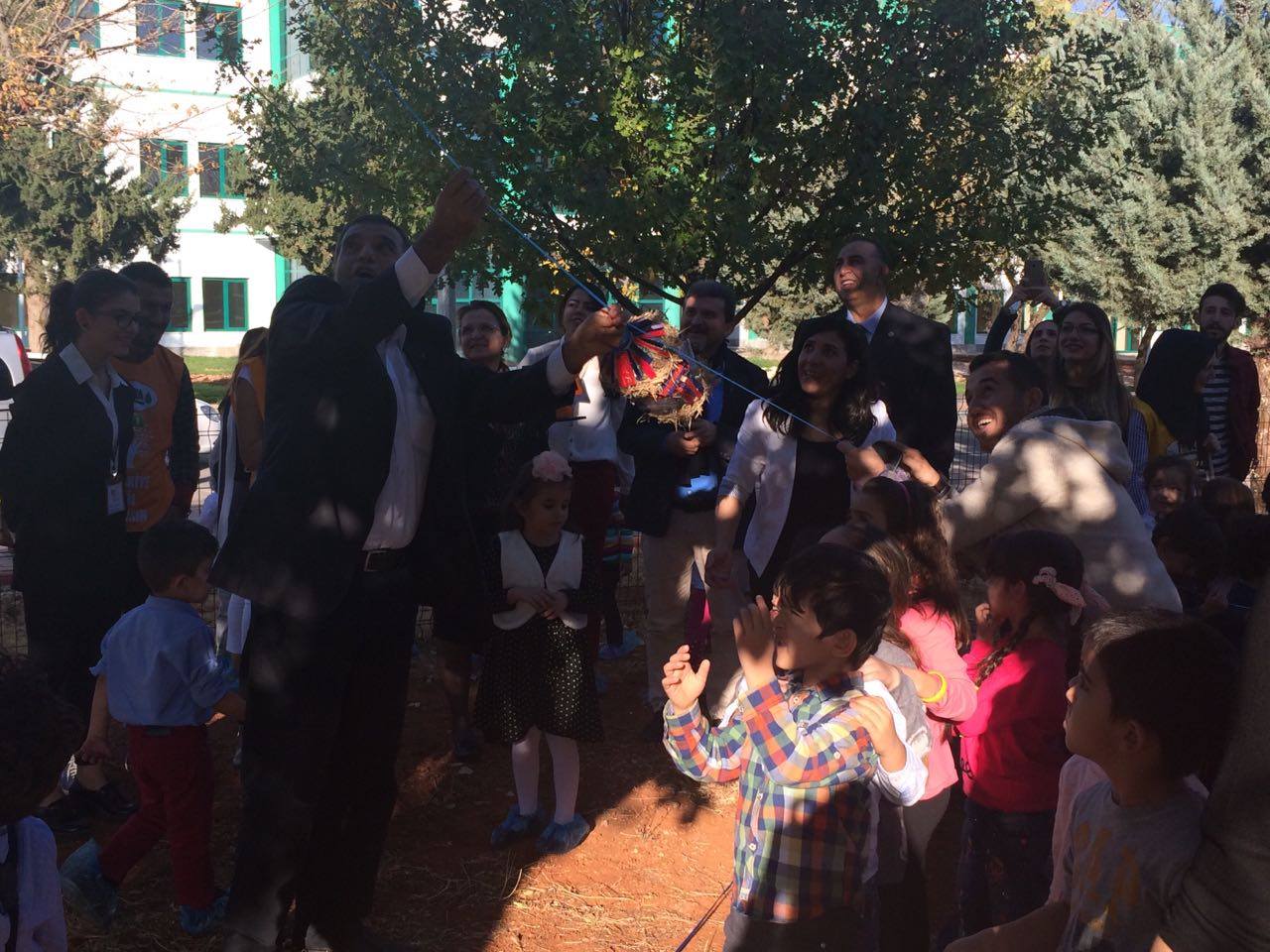 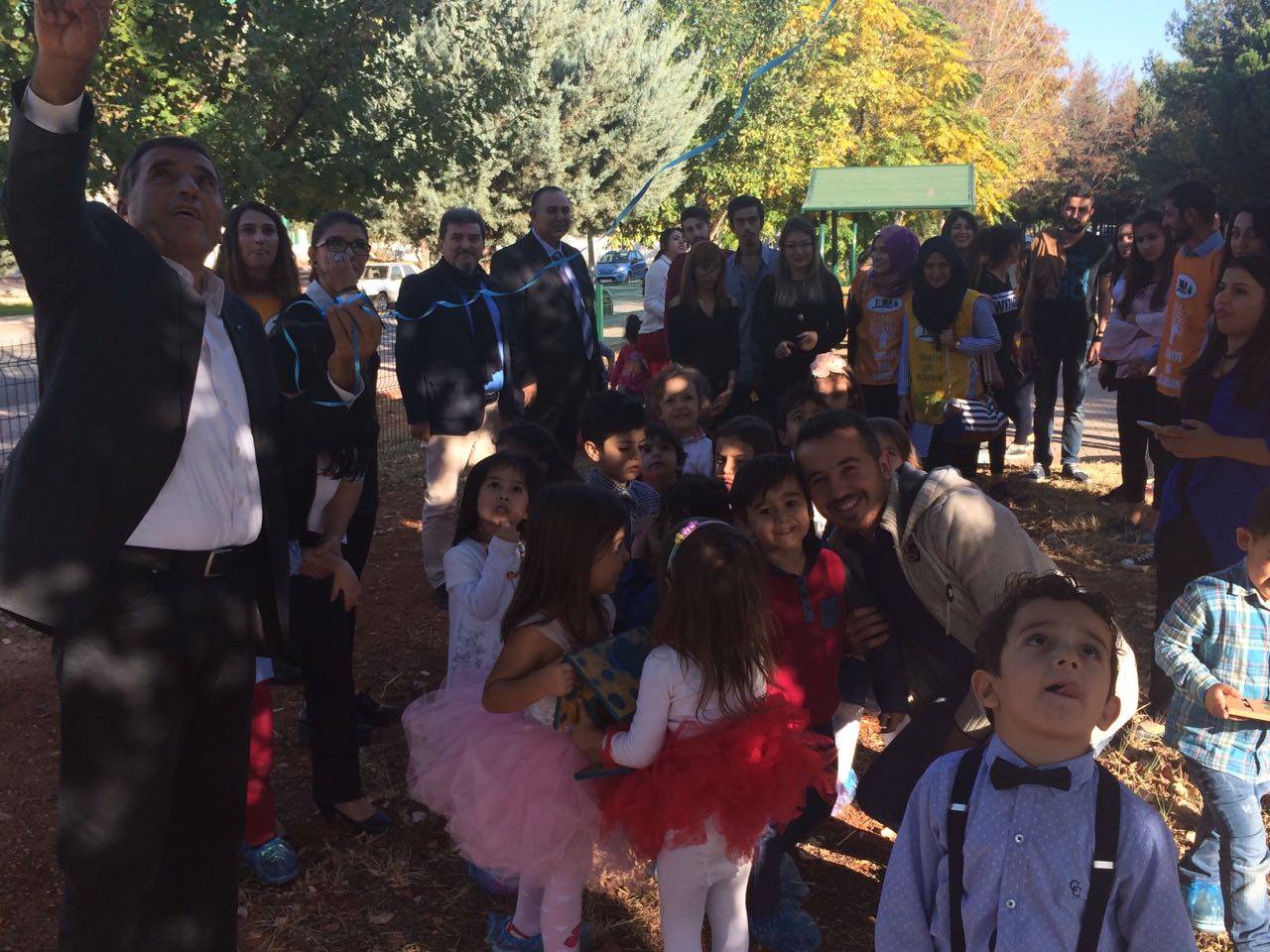 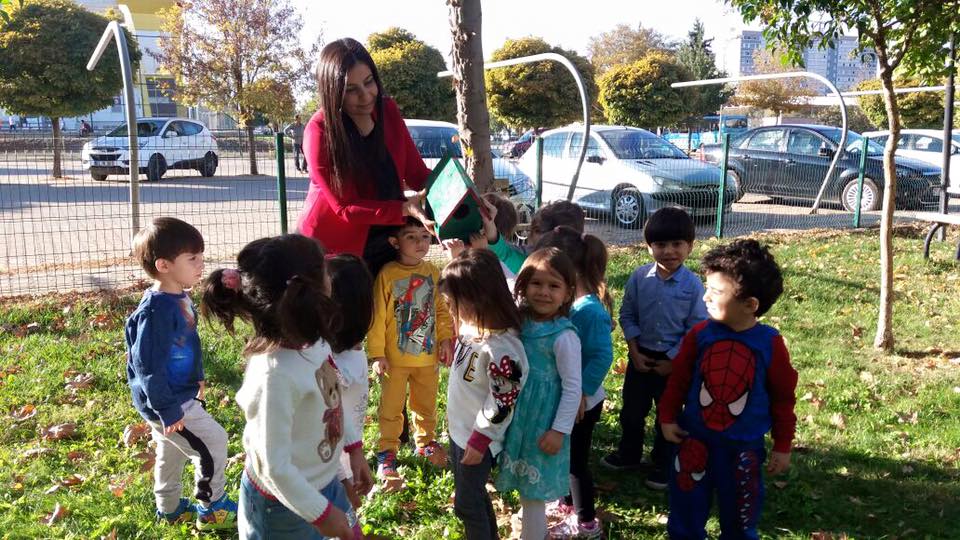 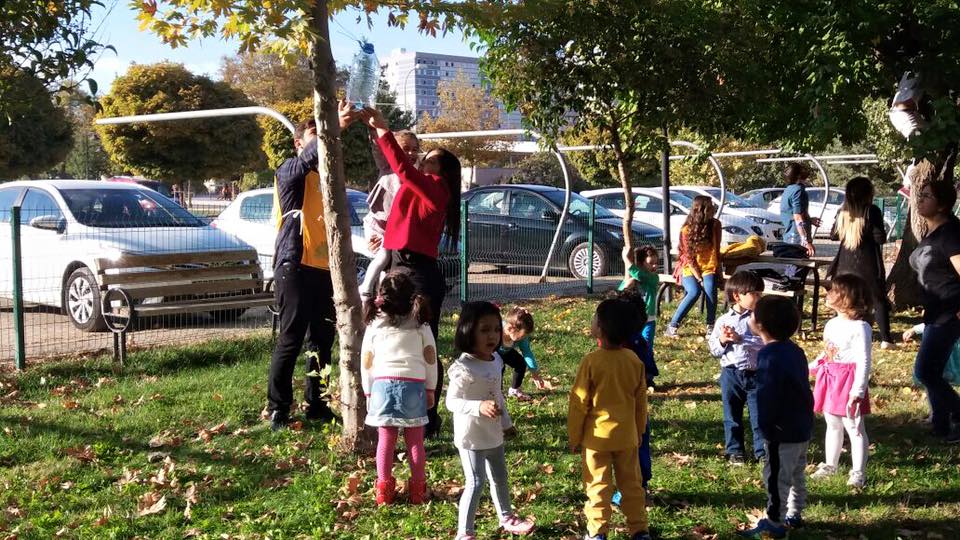 